氧化锌避雷器测试仪产品特点氧化锌避雷器带测试仪又称氧化锌避雷器测试仪，氧化锌避雷器特性测试仪，智能型氧化锌避雷器特性测试仪，抗干扰氧化锌避雷器特性测试仪，避雷器阻性泄露电流检测仪，氧化锌避雷器检测仪，金属氧化物避雷器测试仪，交流无间隙氧化锌避雷器测试仪等氧化锌避雷器测试仪钳头与引导区创新的一体化设计，确保了常年无间断测试的高精度、高可靠性、高稳定性。绝缘杆轻便，具有防潮﹑耐高温﹑抗冲击﹑抗弯﹑高绝缘、可伸缩等特点。该仪器操作简单、使用方便，测量全过程由单片机控制，可测量氧化锌避雷器的全电流、阻性电流及其谐波、工频参考电压及其谐波、有功功率和相位差，大屏幕可显示电压和电流的真实波形。仪器运用数字波形分析技术，采用谐波分析和数字滤波等软件抗干扰方法使测量结果准确、稳定。氧化锌避雷器测试仪用于检测氧化锌避雷器电气性能的专用仪器，该仪器适用于各种电压等级的氧化锌避雷器的带电或停电检测，从而及时发现设备内部绝缘受潮及阀片老化等危险缺陷。 氧化锌避雷器测试仪功能指标氧化锌避雷器测试仪操作步骤打开电源开关, 屏幕出现开机界面约几秒后出现如下所示主菜单（图）。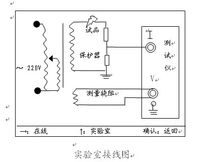 主菜单的具体操作说明如下：线路编号：按“功能”键将光标指向“线路编号”，按“确定”键进入；按“功能”键选择要调整的位置，此位置下会有一个小光标；按 “增大”、“减小” 键进行选择，所有位调整完成后，按“确定”键。PT变比：按“功能”键将光标指向“PT 变比”，按“确定”进入；按“功能”键选择你要调整的位置，此位置下会有一个小光标；然后按 “增大”、“减小” 键进行选择，位调整完成后，按“确定”键。测试相序：按“功能”键将光标指向“测试相序”，按“确定”进入；按“功能”键选择你要调整的位置，此位置下会有一个小光标；按 “增大”、“减小” 键进行选择，位调整完成后，按“确定”键。其中A,B,C表示单相测量,X表示三相同测.补偿角度：调整方法同上，一般相间干扰的影响大约在2°~ 5°，由于准确测算干扰量有一定困难，一般不提倡硬性补偿，而是将其设置为0.0°,可以按规程要求，纵向比较一段时间内数据变化趋势。如果需要调整边相校正角，可参考后面“测量原理”的有关章节.如果选择三相同测,角度自动补偿.日期：调整方法同上，用“功能”键选择要调整的项目年、月、日、时、分、秒，用“增大”、“减小”键进行调整，全部调整完后，按“确定”键。模式 ： 按“确定”将会在有线,感应,无线三种模式之间切换.查看：按键盘“功能”键将光标指向“查看”，按“确定”进入（如图六所示）；按 “增大、减小、功能” 键选择要查看的数据，按“确定”键显示该组数据；测量：按“功能”键使光标指向“测试”，按“确定”进入测量，出现图七所示测量画面。显示： 转换显示画面，显示全部测试信息，或简要显示。如果是三相同测,按“增大”,“减小”可以循环显示三相的信息。打印：可将测量的数据打印出来，但不存储存储：存储当前数据，选择好数据的存储位置，按“确定”键保存。退出：退出测量，回到系统主菜单。数据上传：将随机携带的数据通讯打包软件安装到计算机上，用串行通讯线将仪器与计算机的RS-232串口相连。打开仪器电源，在计算机上运行通讯程序，在计算机上点击所需功能，可完成有关的操作。尊敬的客户：
感谢您关注我们的产品，本公司除了有此产品介绍以外，还有大电流发生器生产厂家，耐电压测试仪，直流高压发生器，直流电阻测试仪，真空滤油机生产厂家等等的介绍，您如果对我们的产品有兴趣，欢迎来电咨询。谢谢!功    能通过高精度漏电流检测，在线判断氧化锌避雷器是否有可能污渍或内部受潮或老化电    源DC6V 碱性干电池（1.5V AAA×4）测试方式钳形CT，积分方式传输方式433MHz无线传送，传输距离30m显示模式4位LCD显示，背光功能，适合昏暗场所LCD尺寸47mm×28.5mm仪表尺寸高压检测仪宽高厚：68mm×245mm×40mm；接收器：宽高厚75mm×170mm×30mm钳口尺寸φ33mm采样速率2次/秒测量范围AC 0.000mA～30.00mA（50/60Hz自动）分 辨 率1uA换    档AC 0.000mA～30.00mA全自动换档测试精度±2%±5dgt （23℃±5℃，80%RH以下）数据存储99组，存储过程中“MEM”符号指示， “FULL”符号闪烁显示表示存储已满数据保持通常测试模式下按HOLD键保持数据，“HOLD”符号显示，再按HOLD键取消数据查阅“MR”符号指示，能上下翻阅所存数据溢出显示超量程溢出功能：“OL”符号显示无信号指示当接收器没有收到发射信号时动态显示“no- -”符号自动关机开机约15分钟后，仪表自动关机，以降低电池消耗电池电压当电池电压低于4.8V时，电池电压低符号“”显示，提醒更换电池仪表质量检测仪：335g（含电池），仪表总质量：2.5Kg（含绝缘杆和电池）工作温湿度-20℃～40℃； 80%Rh以下存放温湿度-20℃～60℃； 70%Rh以下干    扰无433MHz同频信号干扰绝缘杆尺寸φ32mm，1m/节（5节）绝缘强度单节绝缘杆AC110kV/rms，高压检测仪外壳与铁心间：AC1000V/rms结    构防滴漏Ⅱ型适合安规IEC1010-1、IEC1010-2-032、污染等级2、CAT Ⅲ(600V)、 IEC61326(EMC标准)随机附件钳表：1件；接收器：1件；仪表箱：1件；绝缘杆（1米）：5个；电池（LR03）：8件